Р О С С И Й С К А Я   Ф Е Д Е Р А Ц И ЯБ Е Л Г О Р О Д С К А Я    О Б Л А С Т Ь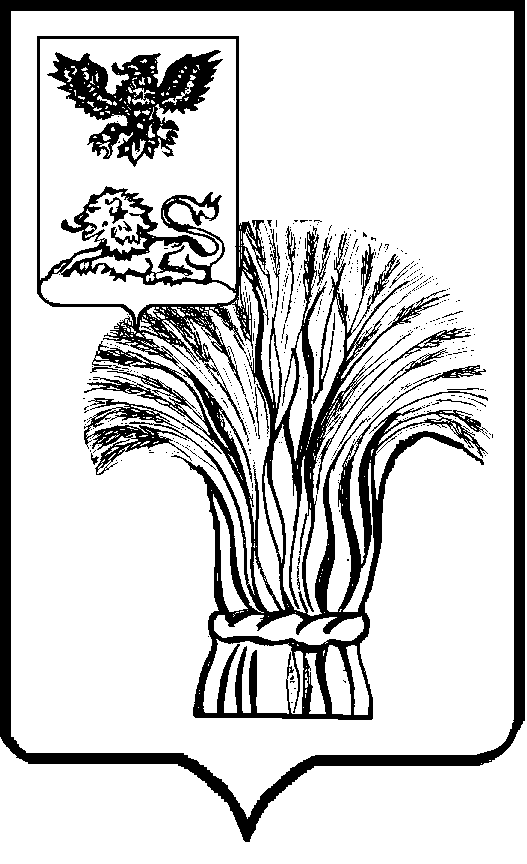 МУНИЦИПАЛЬНЫЙ СОВЕТ МУНИЦИПАЛЬНОГО РАЙОНА«РОВЕНЬСКИЙ РАЙОН»ТРЕТЬЕГО СОЗЫВАР Е Ш Е Н И Е                     28 июля 2023 г.             		                                                        № 67/461   В соответствии с Федеральным законом от 6 октября 2003 года № 131-ФЗ «Об общих принципах организации местного самоуправления в Российской Федерации», Земельным кодексом Российской Федерации, Федеральным законом от 31 июня 2020 года №248-ФЗ «О государственном контроле (надзоре) и муниципальном контроле в Российской Федерации», руководствуясь Уставом муниципального района «Ровеньский район» Муниципальный совет Ровеньского района р е ш и л:Внести изменения в Положение о муниципальном земельном контроле на территории Ровеньского района, утвержденное решением Муниципального совета Ровеньского района от 20 августа 2021 года №39/297 «Об утверждении Положения о муниципальном земельном контроле на территории Ровеньского района», изложив приложение № 1 к Положению в новой редакции (прилагается).Контроль за исполнением данного решения возложить на администрацию Ровеньского района (Киричкова Т.В.).Решение подлежит опубликованию в порядке, предусмотренном Уставом муниципального района «Ровеньский район» Белгородской области. Председатель Муниципального совета 	     Ровеньского района                                                           В.А. НекрасовПриложение № 1 к  Положению о муниципальном земельном контроле на территории Ровеньского районаот 28.07.2023 г. №67/461Перечень индикаторов риска нарушения обязательных требований, проверяемых в рамках осуществления муниципального земельного контроля на территории Ровеньского района(новая редакция)Отступление фактической границы используемого гражданином, юридическим лицом, индивидуальным предпринимателем земельного участка (места размещения ограждения земельного участка), отнесенного к землям населенных пунктов, от границы земельного участка соответствующего лица, сведения о которой содержатся в Едином государственном реестре недвижимости, более чем на 20 сантиметров.Отступление фактической границы используемого гражданином, юридическим лицом, индивидуальным предпринимателем земельного участка (места размещения ограждения земельного участка), отнесенного к землям сельскохозяйственного назначения, от границы земельного участка соответствующего лица, сведения о которой содержатся в Едином государственном реестре недвижимости, более чем на 50 сантиметров.Отступление фактической границы используемого гражданином, юридическим лицом, индивидуальным предпринимателем земельного участка (места размещения ограждения земельного участка), отнесенного к землям промышленности, энергетики, транспорта, связи, радиовещания, телевидения, информатики, землям для обеспечения космической деятельности, землям обороны, безопасности и землям иного специального назначения, от границы земельного участка соответствующего лица, сведения о которой содержатся в Едином государственном реестре недвижимости, более чем на 1 метр.Отступление фактической границы используемого гражданином, юридическим лицом, индивидуальным предпринимателем земельного участка (ограждения  земельного  участка),  отнесенного  к  землям  водного  фонда и землям запаса, от границы земельного участка соответствующего лица, сведения о которой содержатся в Едином государственном реестре недвижимости, более чем на 5 метров.Наступление истечения срока для исполнения собственником (владельцем) земельного участка обязанности по приведению земельного участка в состояние, пригодное для использование по целевому назначению, рекультивации земельного участка в случае, если соответствующей срок установлен нормативным правовым актом или иным документом (договором аренды земельного участка, разрешением иа использование земельного участка без его предоставления и установления сервитута, проектной документацией и др.).Зарастание земельного участка земель сельскохозяйственного назначения сорными растениями, определенными в предусмотренном постановлением Правительства Российской Федерации от 18.09.2020г № 1482 «О признаках неиспользования земельных участков из земель сельскохозяйственного назначения по целевому назначению или использования с нарушением законодательства Российской Федерации», деревьями и (или) кустарниками, не относящимися к многолетним плодово-ягодным насаждениям, за исключением мелиоративных защитных лесных насажденийО внесении изменений в решение Муниципального совета Ровеньского района от 20 августа 2021 года №39/297 «Об утверждении Положения о муниципальном земельном контроле на территории Ровеньского района»